คำชี้แจง1.  รางวัล IP Champion มี 4 สาขา 16 รางวัล ประกอบด้วย	1.1  สาขาสิทธิบัตรการประดิษฐ์ 4 รางวัล	1.2  สาขาสิทธิบัตรการออกแบบผลิตภัณฑ์ 4 รางวัล	1.3  สาขาลิขสิทธิ์ 4 รางวัล	1.4  สาขาเครื่องหมายการค้า 4 รางวัล	โดยมีรายละเอียด ดังนี้	ทั้งนี้ การพิจารณาคัดเลือกในแต่ละประเภทผู้สมัครจะดำเนินการแยกต่างหากจากกัน2.  ผู้สมัครต้องมีคุณสมบัติอย่างใดอย่างหนึ่ง ดังต่อไปนี้2.1	เป็นบุคคลธรรมดาสัญชาติไทย2.2  เป็นนิติบุคคลสัญชาติไทยที่จดทะเบียนในประเทศไทยอย่างถูกต้องตามกฎหมาย โดยมีสัดส่วนผู้ถือหุ้นที่มี                สัญชาติไทยมากกว่าร้อยละ 50 ของจำนวนผู้ถือหุ้นทั้งหมด และมีจำนวนทุนจดทะเบียนตามที่กำหนด คือ 	2.2.1  กิจการขนาดกลางและเล็ก ต้องมีทุนจดทะเบียนไม่เกิน 50 ล้านบาท	2.2.2  กิจการขนาดใหญ่ ต้องมีทุนจดทะเบียนมากกว่า 50 ล้านบาท2.3	เป็นรัฐวิสาหกิจที่จัดตั้งขึ้นโดยพระราชบัญญัติ พระราชกฤษฎีกา กฎหมายว่าด้วยบริษัทมหาชนจำกัด หรือกฎหมายอื่นใดที่มีบทบัญญัติเฉพาะ2.4	เป็นสถาบันการศึกษาที่มีการสอนในระดับปริญญาตรีขึ้นไป ทั้งที่เป็นสถาบันอุดมศึกษาของรัฐ สถาบันอุดมศึกษาในกำกับของรัฐ และสถาบันอุดมศึกษาเอกชน และต้องอยู่ในสังกัดของสำนักงานคณะกรรมการการอุดมศึกษา (สกอ.) หรือส่วนราชการอื่นที่เกี่ยวข้อง 2.5	เป็นหน่วยงานของรัฐที่มีสถานะเป็นนิติบุคคลรูปแบบใดรูปแบบหนึ่ง ดังต่อไปนี้	2.5.1 ส่วนราชการ	2.5.2 องค์การมหาชน	2.5.3 หน่วยงานของรัฐรูปแบบใหม่ ได้แก่		(1) องค์การของรัฐที่เป็นอิสระ		(2) กองทุนที่เป็นนิติบุคคล		(3) หน่วยบริการรูปแบบพิเศษ3.  ผู้สมัครต้องเป็นเจ้าของทรัพย์สินทางปัญญาซึ่งกรมทรัพย์สินทางปัญญาได้ออกหนังสือสำคัญแสดงการจดทะเบียนหรือหนังสือรับรองการแจ้งข้อมูลแล้ว หรือได้มาซึ่งทรัพย์สินทางปัญญาโดยการรับโอนสิทธิอย่างถูกต้องตามกฎหมาย4.  ผู้สมัครสามารถสมัครเข้ารับการพิจารณาคัดเลือกได้มากกว่า 1 สาขา โดยใบสมัคร 1 ชุด ใช้สำหรับการสมัคร 1 สาขาเท่านั้น5.  ผู้สมัครที่เคยได้รับรางวัลในสาขาใดมาแล้วในปี พ.ศ. 2560 – 2562 จะไม่สามารถสมัครเข้าร่วมการพิจารณาคัดเลือกเพื่อรับรางวัลในสาขาเดิมได้อีก และกรณีที่ผู้สมัครเป็นนิติบุคคลที่อยู่ในเครือของนิติบุคคลที่เคยได้รับรางวัลในสาขาเดียวกันในช่วงระยะเวลาข้างต้น นิติบุคคลนั้นจะต้องมีการดำเนินงานแยกต่างหากจากนิติบุคคลที่เคยได้รับรางวัลแล้ว6.  ผู้สมัครขอรับรองว่าผู้สมัคร หรือกิจการ/นิติบุคคล/รัฐวิสาหกิจ/สถาบันอุดมศึกษา/หน่วยงานของรัฐของผู้สมัคร ไม่เคยต้องคำพิพากษาถึงที่สุดให้มีความผิดฐานละเมิดทรัพย์สินทางปัญญา 7.  ผู้สมัครยอมรับว่าการพิจารณาคัดเลือกของคณะกรรมการและคณะอนุกรรมการถือเป็นที่สิ้นสุด และยินดียอมรับผลการพิจารณาคัดเลือก รวมถึงกฎเกณฑ์และเงื่อนไขของการพิจารณาคัดเลือกทุกประการ8.  กรณีปรากฏในภายหลังว่าผู้สมัครมีคุณสมบัติไม่ครบถ้วนตามที่กำหนด กรมทรัพย์สินทางปัญญาสามารถเพิกถอนผลการพิจารณาคัดเลือกและเรียกรางวัลคืน และผู้สมัครต้องเป็นผู้รับผิดชอบในความเสียหายที่เกิดขึ้นทั้งหมด9.  ใบสมัครมี 2 ส่วน ประกอบด้วย		9.1  ส่วนที่ 1 ข้อมูลพื้นฐาน – ไม่มีคะแนน		9.2  ส่วนที่ 2 ข้อมูลประกอบการพิจารณา – แบ่งการพิจารณาออกเป็น 2 รอบ(1)	รอบที่ 1 พิจารณาจากข้อมูลในใบสมัครและเอกสารหรือหลักฐานประกอบ โดยมีคะแนนรวม 100 คะแนน ผู้สมัครที่ได้รับคะแนนรวมตั้งแต่ 70 คะแนนขึ้นไป และ/หรือ มีคะแนนสูงสุดเป็น 10 ลำดับแรกในแต่ละรางวัลย่อย คณะอนุกรรมการจะเชิญให้นำเสนอรายละเอียดเพิ่มเติมในการพิจารณารอบที่ 2(2)	รอบที่ 2 พิจารณาจากการนำเสนอ โดยผู้นำเสนอต้องเตรียมนำเสนอข้อมูลระยะเวลาไม่เกิน 15 นาที พร้อมทั้งตอบข้อซักถามของคณะอนุกรรมการอีกไม่เกิน 15 นาที โดยมีคะแนนรวม 100 คะแนน ผู้สมัครที่ได้รับคะแนนสูงที่สุดในแต่ละสาขาจะได้รับคัดเลือกให้ได้รับรางวัล IP Champion ประจำปี พ.ศ. 2563ส่วนที่ 1 ข้อมูลพื้นฐาน (ไม่มีคะแนน)1.	ประเภทผู้สมัคร (โปรดทำเครื่องหมาย ✔ ในช่องว่าง)บุคคลธรรมดา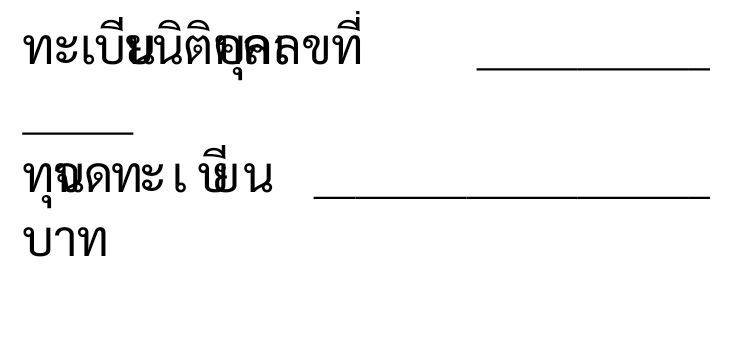 กิจการขนาดกลางและเล็ก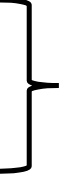 กิจการขนาดใหญ่และรัฐวิสาหกิจสถาบันอุดมศึกษาหรือหน่วยงานของรัฐที่มิใช่รัฐวิสาหกิจ2.	สาขาที่สมัคร (โปรดทำเครื่องหมาย ✔ ในช่องว่าง)สาขาสิทธิบัตรการประดิษฐ์  (ผู้สมัครยื่นสมัครได้ไม่เกิน 2 สิ่งประดิษฐ์)สาขาสิทธิบัตรการออกแบบผลิตภัณฑ์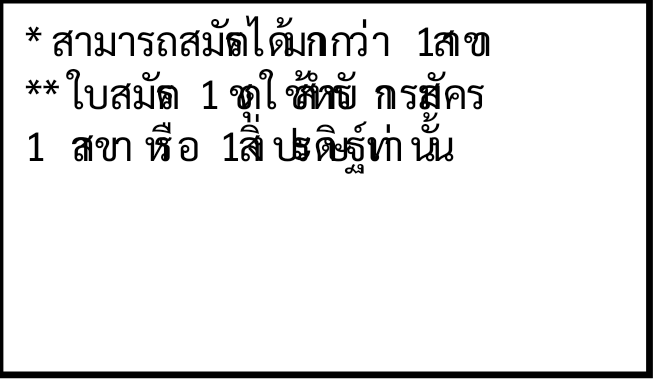 สาขาลิขสิทธิ์สาขาเครื่องหมายการค้า3.	ข้อมูลผู้สมัคร/หน่วยงาน (ระบุชื่อเจ้าของทรัพย์สินทางปัญญาหรือผู้ทรงสิทธิ กรณีเป็นนิติบุคคล/รัฐวิสาหกิจ/สถาบันอุดมศึกษา/หน่วยงานของรัฐ ให้กรอกรายละเอียดเกี่ยวกับนิติบุคคล/รัฐวิสาหกิจ/สถาบันอุดมศึกษา/หน่วยงานของรัฐ)ชื่อผู้สมัคร (ภาษาไทย).................................................................................................................................	 (ภาษาอังกฤษ)............................................................................................................................ที่อยู่เลขที่......................................................หมู่ที่.............................ตรอก/ซอย.........................................ถนน............................................................................แขวง/ตำบล..............................................................เขต/อำเภอ.............................................................จังหวัด...........................................................................รหัสไปรษณีย์...............................โทรศัพท์.............................................โทรสาร..........................................Email...……………..……………………………………………เว็บไซต์…………..…………………………………………............4.	ข้อมูลผู้ประสานงานนาย/นาง/นางสาว........................................................................................................................................ตำแหน่ง.......................................................................................................................................................โทรศัพท์..................................................................โทรสาร.........................................................................โทรศัพท์มือถือ........................................................อีเมล..………………………………………………………………....5.	ข้าพเจ้าขอรับรองว่าข้าพเจ้า หรือกิจการ/สถาบัน/หน่วยงานของข้าพเจ้า ไม่เคยต้องคำพิพากษาถึงที่สุดให้มีความผิดฐานละเมิดทรัพย์สินทางปัญญา และข้อมูลในใบสมัครนี้มีความถูกต้องและเป็นความจริงทุกประการ							       ลงชื่อ ..................................................................								     (...............................................................)							       ตำแหน่ง .............................................................							       วันที่ ....................................................................									   (ผู้สมัคร/ผู้มีอำนาจลงนาม) ส่วนที่ 2 ข้อมูลประกอบการพิจารณา (คะแนนรวม 100 คะแนน)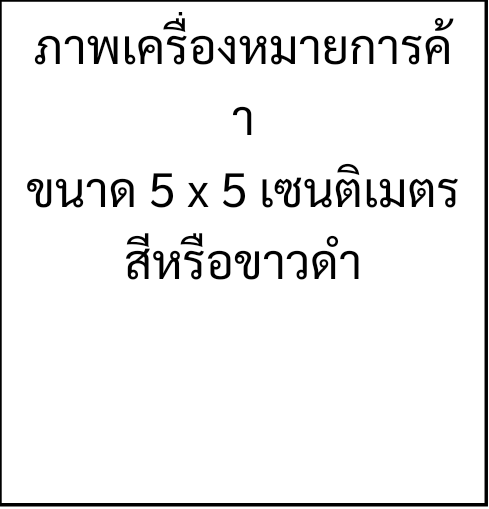 คำขอเลขที่........................................................ทะเบียนเลขที่....................................................	  ชื่อเจ้าของเครื่องหมายการค้า (ตามทะเบียน) 	  .....................................................................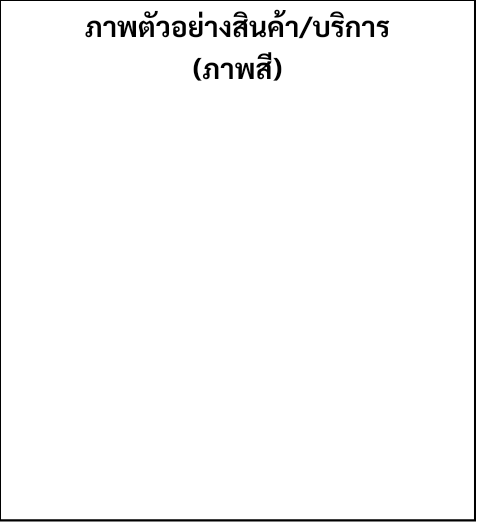 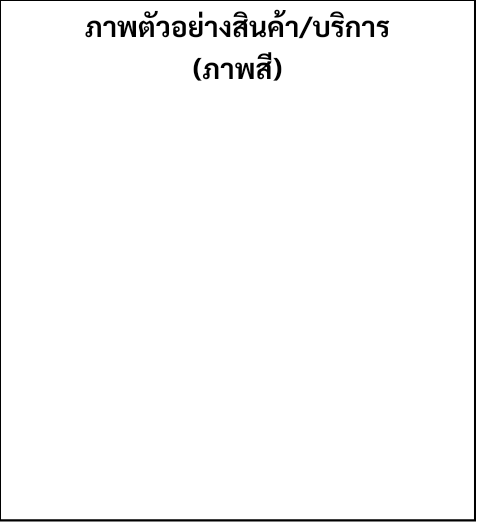 หมายเหตุท่านสามารถแนบภาพประกอบเพิ่มเติมได้กรณีเป็นเครื่องหมายเสียงให้แนบไฟล์เสียงประกอบการพิจารณาหมวดที่ 1 แนวคิดสร้างสรรค์ (คะแนนรวม 40 คะแนน)   1.1 อธิบายถึงแนวคิด ที่มาของแรงบันดาลใจในการสร้างสรรค์เครื่องหมายการค้า เพื่อนำไปสู่ความเชื่อมโยงกับสินค้าหรือบริการที่ใช้เครื่องหมายการค้าดังกล่าว (25 คะแนน) (ระบุถึงที่มาของแนวคิดและแรงบันดาลใจในการสร้างสรรค์เครื่องหมายการค้า และเชื่อมโยงกับสินค้าหรือบริการที่ใช้เครื่องหมายการค้าได้อย่างไร)1.2 อธิบายองค์ประกอบการออกแบบ ความหมาย ในการสร้างสรรค์เครื่องหมายการค้าของท่าน (15 คะแนน) (ระบุถึงแต่ละภาคส่วนขององค์ประกอบ พร้อมคำอธิบายความหมายขององค์ประกอบเครื่องหมายการค้าของท่านให้ชัดเจน)หมวดที่ 2 การบริหารจัดการและการใช้ประโยชน์จากทรัพย์สินทางปัญญา (คะแนนรวม 50 คะแนน) การเข้าสู่ระบบการคุ้มครองเครื่องหมายการค้า (5 คะแนน)	    (ระบุถึงการดำเนินการตั้งแต่เริ่มออกแบบเครื่องหมายการค้า การใช้เครื่องหมายการค้ากับสินค้า จนไปถึงขั้นตอนการจดทะเบียนต่อกรมทรัพย์สินทางปัญญา)    2.2 การได้มาซึ่งเครื่องหมายการค้า (5 คะแนน)                 (ระบุถึงการได้มาซึ่งเครื่องหมายการค้า เช่น นำมาจดทะเบียนเครื่องหมายการค้ากับกรมทรัพย์สินทางปัญญา หรือได้รับโอนสิทธิ เป็นต้น)    2.3 ท่านเคยนำแผนการคุ้มครองเครื่องหมายการค้า ไปปรับให้สอดคล้องกับแผนการตลาดหรือไม่อย่างไร โปรดอธิบายพร้อมยกตัวอย่าง (10 คะแนน)	    (ระบุถึงการวางแผนหรือกลยุทธ์การคุ้มครองเครื่องหมายการค้าให้สอดคล้องกับแผนการตลาดได้อย่างไร)  2.4 โปรดอธิบายวิธีการนำเครื่องหมายการค้าไปใช้ประโยชน์ในเชิงพาณิชย์ และหากท่านมีทรัพย์สินทางปัญญาประเภทอื่นด้วย ท่านมีวิธีการใช้เครื่องหมายการค้าร่วมกับทรัพย์สินทางปัญญาประเภทอื่นเพื่อช่วยเพิ่มมูลค่าให้กับสินค้าหรือบริการของท่านอย่างไร (15 คะแนน) (ระบุถึงการนำเครื่องหมายการค้าไปใช้ประโยชน์ในเชิงพาณิชย์ เช่น การอนุญาตให้ใช้สิทธิหรือการโอนสิทธิ เป็นต้น รวมถึงมีวิธีการนำเครื่องหมายการค้าไปใช้ร่วมกับทรัพย์สินทางปัญญาประเภทอื่นเพื่อช่วยเพิ่มมูลค่าให้กับสินค้าหรือบริการให้มีลักษณะที่โดดเด่นหรือสร้างความแตกต่างได้อย่างไรบ้าง) 2.5 ท่านมีวิธีการเฝ้าระวังและแก้ไขปัญหาการถูกละเมิดเครื่องหมายการค้าทั้งในประเทศ และต่างประเทศอย่างไร (10 คะแนน)	    (ระบุถึงแนวทางหรือวิธีการเฝ้าระวังและแก้ไขปัญหาการถูกละเมิดเครื่องหมายการค้า เช่น การเฝ้าติดตามและตรวจสอบการละเมิดทรัพย์สินทางปัญญาอย่างสม่ำเสมอ หรือการจ้างสำนักงานกฎหมายเข้ามาช่วยดูแลและตรวจสอบ เป็นต้น)  2.6 โปรดอธิบายกระบวนการบริหารจัดการทรัพย์สินทางปัญญาของท่าน หรือภายในองค์กร                ของท่าน ว่ามีบทบาทต่อสังคมหรือสิ่งแวดล้อมอย่างไร (5 คะแนน)  (ระบุถึงขั้นตอนหรือกระบวนการบริหารจัดการทรัพย์สินทางปัญญา ว่ามีส่วนร่วมในการส่งเสริมหรือรับผิดชอบต่อสังคมหรือสิ่งแวดล้อมอย่างไรบ้าง)หมวดที่ 3 ความสำเร็จจากการดำเนินธุรกิจ (คะแนนรวม 10 คะแนน) ยอดจำหน่ายสินค้า หรือบริการ 3 ปีย้อนหลัง (เฉพาะสินค้าหรือบริการภายใต้เครื่องหมายการค้านี้) (5 คะแนน)		ปี 2562 					 บาท		ปี 2561 					 บาท		ปี 2560 					 บาท3.2 ท่านเคยได้รับรางวัลทั้งในประเทศและต่างประเทศหรือไม่ หรือเคยผ่านการประเมินมูลค่าเครื่องหมายการค้าโดยองค์กรที่น่าเชื่อถือ หรือมีมูลค่าการซื้อขายในตลาดหลักทรัพย์หรือไม่ อธิบาย (5 คะแนน)(ระบุถึงรางวัลที่เคยได้รับ หรือเคยได้รับการรับรองมาตรฐานที่เหมาะสม หรือเคยผ่านการประเมินมูลค่าเครื่องหมายการค้า หรือมีมูลค่าการซื้อขายในตลาดหลักทรัพย์ อย่างไรบ้าง)หมายเหตุ  1. โปรดให้ข้อมูลตามความเป็นจริง และครบถ้วนสมบูรณ์มากที่สุด	  2. กรณีมีเอกสารประกอบให้ส่งมาพร้อมกับใบสมัคร (โดยระบุให้ชัดเจนว่าเป็นเอกสารประกอบของข้อใด)สอบถามรายละเอียดเพิ่มเติมเกี่ยวกับการกรอกใบสมัครได้ที่โทรศัพท์ 0-2547-4685 ติดต่อคุณนันธิชา  แจ่มกระจ่าง  หรือ คุณณฐา  หมายสม กองเครื่องหมายการค้า  ชั้น 8 กรมทรัพย์สินทางปัญญา กระทรวงพาณิชย์563 ถนนนนทบุรี ตำบลบางกระสอ อำเภอเมืองนนทบุรี จังหวัดนนทบุรี 11000ส่งใบสมัครด้วยตนเองหรือทางไปรษณีย์หรือทางโทรสารได้ที่บริษัท เฟมัส อินฟินิตี้ จำกัด228/46 ถนนร่วมมิตรพัฒนา แขวงท่าแร้ง เขตบางเขน กทม. 10220โทรศัพท์ 06-5589-4269 โทรสาร 0-2136-5227ติดต่อคุณมาริษา  ลีกำเนิดไทยส่งใบสมัครทางอีเมลได้ที่ ipchampion.dip@gmail.com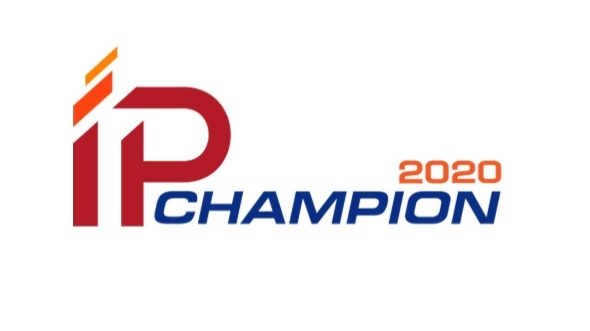 ใบสมัครเข้าร่วมการพิจารณาคัดเลือกรางวัล IP Champion ประจำปี พ.ศ. 2563สาขาเครื่องหมายการค้า สาขาเครื่องหมายการค้า ประเภทผู้สมัครจำนวนรางวัล/สาขาจำนวนรางวัล/สาขาจำนวนรางวัล/สาขาจำนวนรางวัล/สาขาประเภทผู้สมัครสาขาสิทธิบัตรการประดิษฐ์สาขาสิทธิบัตรการออกแบบฯสาขาลิขสิทธิ์สาขาเครื่องหมายการค้าบุคคลธรรมดา1 รางวัล1 รางวัล1 รางวัล1 รางวัลกิจการขนาดกลาง และเล็ก1 รางวัล1 รางวัล1 รางวัล1 รางวัลกิจการขนาดใหญ่        และรัฐวิสาหกิจ1 รางวัล1 รางวัล1 รางวัล1 รางวัลสถาบันอุดมศึกษาหรือหน่วยงานของรัฐที่มิใช่รัฐวิสาหกิจ1 รางวัล1 รางวัล1 รางวัล1 รางวัลรวม4 รางวัล4 รางวัล4 รางวัล4 รางวัล